Supplemental Figure 8.  Molecular clock replicate runs.  Marginal posterior density of the tree height for 3 replicates runs (blue, orange and red) and the final molecular clock analysis (black). The marginal densities of the three replicates extensively overlap with that of the final analysis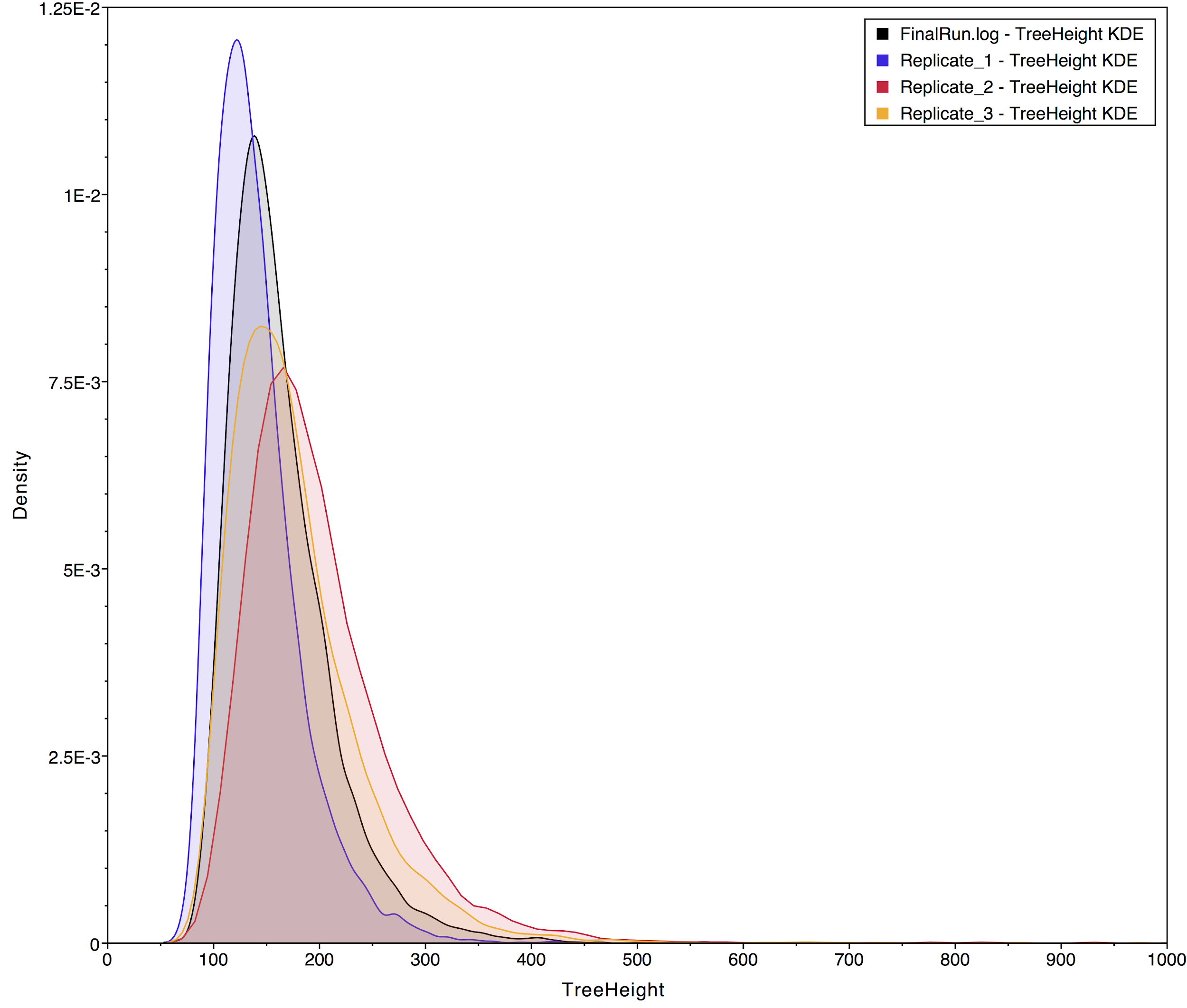 